			First United Church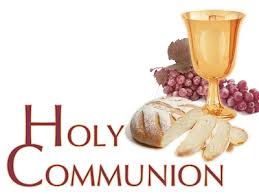 				Seeking to be a welcoming community of Christian faith, 				proclaiming and celebrating the love of God in Jesus Christ 			            through the Inspiration of the Holy SpiritLIFE & WORK OF THE CHURCHJanuary 13, 2019Happy birthday to: Abby West, Sam Nicol.*TODAY:  You are invited to join us refreshments in the Fellowship following worship.*2019 Offering Envelopes are available for pickup in the Library!This week:Tuesday: *EarlyON Playgroup in the AH - 9:30 – 11:30am*Finance Committee meets @ 6:00pm in the Fellowship Room*Property Committee meets @ 6:30pm in Room 3*Official Board meets @ 7pm in the Music RoomWednesday:  *REMINDER TO ALL COMMITTEE CHAIRS & GROUP LEADERS: All ANNUAL REPORT SUBMISSIONS are needed in the office before January 16, 2018. Thank you.Thursday –  *First Youth with Chris Ross (grades 8-12 every week) & Justin Chute (grades 5-7, every other week) in the Gym from 7-8:15pm.*Sr. Choir @ 7:30pm!  Don’t be shy – singing’s great for the soul – come and give it a try!Minister’s Drop-In Office HoursTuesday, Wednesday & Thursday 10am to 12 Noon*Other times available by appointment519-631-7570 ext. 22TODAY’S MESSAGEThe sacrament of Holy Communion is one of the means of grace. How do we approach the Lord’s Table to receive God’s grace? We receive God’s grace when we …Look back in memory of what Christ has done for usLook up with gratitude and gives thanks to GodLook inward and allow the Spirit of Christ search our heartsLook around to have fellowship with fellow believersLook out for those who may be missing from the Lord’s TableLook forward to Christ’s return to take us into His eternal homeThink about this:Through Holy Communion, we connect with Jesus Christ not only in the memory of his death, but in the spiritual life He gives to us.At the Lord’s Table, we place Christ at His rightful place and when we do, He fixes our world.		          First United Church				Seeking to be a welcoming community of Christian faith, 				proclaiming and celebrating the love of God in Jesus Christ 			            through the Inspiration of the Holy SpiritLIFE & WORK OF THE CHURCHJanuary 13, 2019Happy birthday to: Abby West, Sam Nicol.*TODAY:  You are invited to join us refreshments in the Fellowship following worship.*2019 Offering Envelopes are available for pickup in the Library!This week:Tuesday: *EarlyON Playgroup in the AH - 9:30 – 11:30am*Finance Committee meets @ 6:00pm in the Fellowship Room*Property Committee meets @ 6:30pm in Room 3*Official Board meets @ 7pm in the Music RoomWednesday:  *REMINDER TO ALL COMMITTEE CHAIRS & GROUP LEADERS: All ANNUAL REPORT SUBMISSIONS are needed in the office before January 16, 2018. Thank you.Thursday –  *First Youth with Chris Ross (grades 8-12 every week) & Justin Chute (grades 5-7, every other week) in the Gym from 7-8:15pm.*Sr. Choir @ 7:30pm!  Don’t be shy – singing’s great for the soul – come and give it a try!Minister’s Drop-In Office HoursTuesday, Wednesday & Thursday 10am to 12 Noon*Other times available by appointment519-631-7570 ext. 22TODAY’S MESSAGEThe sacrament of Holy Communion is one of the means of grace. How do we approach the Lord’s Table to receive God’s grace? We receive God’s grace when we …Look back in memory of what Christ has done for usLook up with gratitude and gives thanks to GodLook inward and allow the Spirit of Christ search our heartsLook around to have fellowship with fellow believersLook out for those who may be missing from the Lord’s TableLook forward to Christ’s return to take us into His eternal homeThink about this:Through Holy Communion, we connect with Jesus Christ not only in the memory of his death, but in the spiritual life He gives to us.At the Lord’s Table, we place Christ at His rightful place and when we do, He fixes our world.